	Blessed Sacrament Church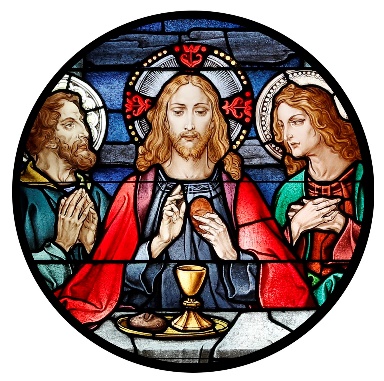 4500 Jackson Blvd.Rapid City, SD 57702-4972Phone: (605) 342-3336Fax: (605) 341-5668bsc@blessedsacramentchurch.orgBLESSED SACRAMENT PASTORAL COUNCIL MEETING MINUTES10/10/2021, 12:30 PM, Parish RectoryCall to Order: David DiMaria called the meeting to order at 12:30pm Present: Father Tim Hoag, Father Collins Igwilo, David DiMaria, Jon Schaack, Bill Colson, Tim Callahan, Dave Richardson, Dave Raml, Justin Wermers, and Katie Wermers.Approval of minutes: The minutes of the board meeting conducted on September 9, 2021 were presented. A motion to approve the minutes as presented by Tim Callahan and seconded by Justin Wermers. Motion carried.Election of officers: A motion to elect David DiMaria as President and Jon Schaack as Vice President was presented by Tim Callahan and seconded by Justin Wermers. Motion carried.Presentation of Reports:President reportWelcomed new council members - Justin Wermers, Katie Wermers, and Dave Raml.Thank you to members whose terms have expired – Dave Richardson (present), Amy Thompson, and Catherine Chicoine.Reviewed role of the council, meetings, directory, and liaison roles.Pastor’s ReportIntroduced Father Collins to the councilRecap of William Graham eventAnnounced formation of renovation committee, outlined rough timeline and action steps, and reviewed architect visit.Announced that parishioner stepped forward to donate cost of choir loft window (actually several parishioners volunteered to donate)Standing Committee/ Liaison reportsYouth/School – Jon SchaackHe will work on a monthly bulletin announcement on school eventsFr. Tim stated that BSC is working closer with the school regarding altar serversMinistry Liaisons – No other reportsNovember meeting date changed to Sunday November 14 at 12:30pm at the RectoryMeeting adjourned at 2pm.